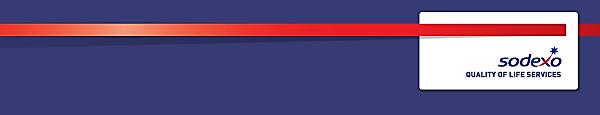 Function:Function:Function:Function:Defence & Government ServicesDefence & Government ServicesDefence & Government ServicesDefence & Government ServicesDefence & Government ServicesDefence & Government ServicesDefence & Government ServicesDefence & Government ServicesDefence & Government ServicesGeneric job:  Generic job:  Generic job:  Generic job:  Position:  Position:  Position:  Position:  Cleaning Supervisor (Scottish Police Authority – East Region) Cleaning Supervisor (Scottish Police Authority – East Region) Cleaning Supervisor (Scottish Police Authority – East Region) Cleaning Supervisor (Scottish Police Authority – East Region) Cleaning Supervisor (Scottish Police Authority – East Region) Cleaning Supervisor (Scottish Police Authority – East Region) Cleaning Supervisor (Scottish Police Authority – East Region) Cleaning Supervisor (Scottish Police Authority – East Region) Cleaning Supervisor (Scottish Police Authority – East Region) Job holder:Job holder:Job holder:Job holder:Date (in job since):Date (in job since):Date (in job since):Date (in job since):Immediate manager 
(N+1 Job title and name):Immediate manager 
(N+1 Job title and name):Immediate manager 
(N+1 Job title and name):Immediate manager 
(N+1 Job title and name):Cleaning Manager  Cleaning Manager  Cleaning Manager  Cleaning Manager  Cleaning Manager  Cleaning Manager  Cleaning Manager  Cleaning Manager  Cleaning Manager  Additional reporting line to:Additional reporting line to:Additional reporting line to:Additional reporting line to:Account Manager  Account Manager  Account Manager  Account Manager  Account Manager  Account Manager  Account Manager  Account Manager  Account Manager  Position location:Position location:Position location:Position location:EdinburghEdinburghEdinburghEdinburghEdinburghEdinburghEdinburghEdinburghEdinburgh1.  Purpose of the job 1.  Purpose of the job 1.  Purpose of the job 1.  Purpose of the job 1.  Purpose of the job 1.  Purpose of the job 1.  Purpose of the job 1.  Purpose of the job 1.  Purpose of the job 1.  Purpose of the job 1.  Purpose of the job 1.  Purpose of the job 1.  Purpose of the job To supervise all services within the cleaning operational business area as defined in the Organisational Chart.To support the Cleaning Services Manager to ensure standards of service detailed in the service level agreement, KPIs and within the schedules of the contractual terms and conditions are achieved, maintained and developed for assigned operational business area.To supervise all aspects of performance of an assigned group of direct reports.To supervise all services within the cleaning operational business area as defined in the Organisational Chart.To support the Cleaning Services Manager to ensure standards of service detailed in the service level agreement, KPIs and within the schedules of the contractual terms and conditions are achieved, maintained and developed for assigned operational business area.To supervise all aspects of performance of an assigned group of direct reports.To supervise all services within the cleaning operational business area as defined in the Organisational Chart.To support the Cleaning Services Manager to ensure standards of service detailed in the service level agreement, KPIs and within the schedules of the contractual terms and conditions are achieved, maintained and developed for assigned operational business area.To supervise all aspects of performance of an assigned group of direct reports.To supervise all services within the cleaning operational business area as defined in the Organisational Chart.To support the Cleaning Services Manager to ensure standards of service detailed in the service level agreement, KPIs and within the schedules of the contractual terms and conditions are achieved, maintained and developed for assigned operational business area.To supervise all aspects of performance of an assigned group of direct reports.To supervise all services within the cleaning operational business area as defined in the Organisational Chart.To support the Cleaning Services Manager to ensure standards of service detailed in the service level agreement, KPIs and within the schedules of the contractual terms and conditions are achieved, maintained and developed for assigned operational business area.To supervise all aspects of performance of an assigned group of direct reports.To supervise all services within the cleaning operational business area as defined in the Organisational Chart.To support the Cleaning Services Manager to ensure standards of service detailed in the service level agreement, KPIs and within the schedules of the contractual terms and conditions are achieved, maintained and developed for assigned operational business area.To supervise all aspects of performance of an assigned group of direct reports.To supervise all services within the cleaning operational business area as defined in the Organisational Chart.To support the Cleaning Services Manager to ensure standards of service detailed in the service level agreement, KPIs and within the schedules of the contractual terms and conditions are achieved, maintained and developed for assigned operational business area.To supervise all aspects of performance of an assigned group of direct reports.To supervise all services within the cleaning operational business area as defined in the Organisational Chart.To support the Cleaning Services Manager to ensure standards of service detailed in the service level agreement, KPIs and within the schedules of the contractual terms and conditions are achieved, maintained and developed for assigned operational business area.To supervise all aspects of performance of an assigned group of direct reports.To supervise all services within the cleaning operational business area as defined in the Organisational Chart.To support the Cleaning Services Manager to ensure standards of service detailed in the service level agreement, KPIs and within the schedules of the contractual terms and conditions are achieved, maintained and developed for assigned operational business area.To supervise all aspects of performance of an assigned group of direct reports.To supervise all services within the cleaning operational business area as defined in the Organisational Chart.To support the Cleaning Services Manager to ensure standards of service detailed in the service level agreement, KPIs and within the schedules of the contractual terms and conditions are achieved, maintained and developed for assigned operational business area.To supervise all aspects of performance of an assigned group of direct reports.To supervise all services within the cleaning operational business area as defined in the Organisational Chart.To support the Cleaning Services Manager to ensure standards of service detailed in the service level agreement, KPIs and within the schedules of the contractual terms and conditions are achieved, maintained and developed for assigned operational business area.To supervise all aspects of performance of an assigned group of direct reports.To supervise all services within the cleaning operational business area as defined in the Organisational Chart.To support the Cleaning Services Manager to ensure standards of service detailed in the service level agreement, KPIs and within the schedules of the contractual terms and conditions are achieved, maintained and developed for assigned operational business area.To supervise all aspects of performance of an assigned group of direct reports.To supervise all services within the cleaning operational business area as defined in the Organisational Chart.To support the Cleaning Services Manager to ensure standards of service detailed in the service level agreement, KPIs and within the schedules of the contractual terms and conditions are achieved, maintained and developed for assigned operational business area.To supervise all aspects of performance of an assigned group of direct reports.2. 	Dimensions 2. 	Dimensions 2. 	Dimensions 2. 	Dimensions 2. 	Dimensions 2. 	Dimensions 2. 	Dimensions 2. 	Dimensions 2. 	Dimensions 2. 	Dimensions 2. 	Dimensions 2. 	Dimensions 2. 	Dimensions Revenue FY13:€tbc€tbcEBIT growth:EBIT growth:tbcGrowth type:n/aOutsourcing rate:n/aRegion WorkforcetbctbcRevenue FY13:€tbc€tbcEBIT margin:EBIT margin:tbcGrowth type:n/aOutsourcing rate:n/aRegion WorkforcetbctbcRevenue FY13:€tbc€tbcNet income growth:Net income growth:tbcGrowth type:n/aOutsourcing growth rate:n/aHR in Region tbctbcRevenue FY13:€tbc€tbcCash conversion:Cash conversion:tbcGrowth type:n/aOutsourcing growth rate:n/aHR in Region tbctbcCharacteristics Characteristics Cleanliness of public areas and accommodation areas to the required standard.  Always maintain professional work standards, working within the requirements of Company Health and Safety Procedures.Cleanliness of public areas and accommodation areas to the required standard.  Always maintain professional work standards, working within the requirements of Company Health and Safety Procedures.Cleanliness of public areas and accommodation areas to the required standard.  Always maintain professional work standards, working within the requirements of Company Health and Safety Procedures.Cleanliness of public areas and accommodation areas to the required standard.  Always maintain professional work standards, working within the requirements of Company Health and Safety Procedures.Cleanliness of public areas and accommodation areas to the required standard.  Always maintain professional work standards, working within the requirements of Company Health and Safety Procedures.Cleanliness of public areas and accommodation areas to the required standard.  Always maintain professional work standards, working within the requirements of Company Health and Safety Procedures.Cleanliness of public areas and accommodation areas to the required standard.  Always maintain professional work standards, working within the requirements of Company Health and Safety Procedures.Cleanliness of public areas and accommodation areas to the required standard.  Always maintain professional work standards, working within the requirements of Company Health and Safety Procedures.Cleanliness of public areas and accommodation areas to the required standard.  Always maintain professional work standards, working within the requirements of Company Health and Safety Procedures.Cleanliness of public areas and accommodation areas to the required standard.  Always maintain professional work standards, working within the requirements of Company Health and Safety Procedures.Cleanliness of public areas and accommodation areas to the required standard.  Always maintain professional work standards, working within the requirements of Company Health and Safety Procedures.3. 	Organisation chart 4. Context and main issues Comply with all Sodexo company policies/procedures. Comply with all legislative requirements.Adhere to any local client site rules and regulations.Role model safe behaviour. Unsociable hours in line with business requirements maybe required. Flexibility on work schedule and location maybe required.5.  Main assignments To assist the Cleaning Manager with the day-to-day operations and organisation of the region.To hold regular meetings with the Compliance Supervisor for the Region.To ensure that all areas are monitored and maintained in accordance with HSWA and COSHH regulations.To assist in the control of all chemicals and equipment in line with HSWA and COSHH regulations.  To assist the Cleaning Manager with the Company Quality Assurance Audit as specified for their designated sites in line with the predetermined Audit Schedule. To assist the Cleaning Manager with Health and Safety Compliance, including Health and Safety Files.To manage all team members at stations defined within the cleaning structure. To manage the mobile teams for the region To complete Health and Safety Walks in line with the predetermined Safety Walk Schedule. To produce Regional Hours Delivery reports on a weekly basis to be shared with the Client/Cleaning Manager. To manage all Annual Leave requests/Absence Cover and ensure that adequate cover is in place for the duration of the employees’ holiday/absence.To ensure all employees are trained in Health and Safety and Great Training and a training schedule is in place for the region.To manage the Kronos System and Payroll for the region. To ensure that Team Briefings/Company Updates are communicated out in a timely mannerTo develop one’s own skills and knowledge within current position.To maintain a safe system of work within the Company Health and Safety Procedures laid down.To continue to develop one’s own skills and knowledge within the position, including any required training courses.To maintain excellent client/customer relationshipsTo attend team briefs, huddles and meetings as requiredTo attend your performance development review to discuss job standards and agree development activities To maintain a clean and tidy work area alwaysTo maintain high levels of personal hygiene and wear the appropriate uniform and PPE as required To care for all available resources including equipment, materials and supplies as directedTo report any near miss occurrences, accidents or faulty equipment to managementTo ensure effective communication with line manager, team, customer and client organisationTo maintain all areas of responsibility to the set service standards and in line with applicable service offerTo supervise the team fairly and drive engagement To continue to develop one’s own skills and knowledge within the position.Any other tasks that the Cleaning Manager requires. 6.  AccountabilitiesPass all internal and external auditsEnsure Health and Safety ComplianceLeadership and peopleThe role holder will role model the company values and ensure they are reinforced at every opportunity. The role holder will support their line manager to drive employee engagement and team performance. This will include effective communication and the application of Sodexo HR policies and procedures as directed by their line managerRisk, governance and complianceThe role holder will ensure that these processes are fully applied, complied with and adhered to within their assigned operational business area. Where applicable cash and stock company procedural compliance is a requirement. Financial managementThe role holder is required to contribute to the financial performance of their business area. This is achieved through effective control of all equipment and supplies as well as payroll.Relationship management client and teamThe role holder is responsible developing and maintaining good business relationships with clients and customers. The role holder must seek to resolve any concerns or complaints raised and escalate to their line manager as appropriate.Operational managementThe role holder will be responsible for overseeing their assigned operational business area and managing compliance with legal, regulatory and company requirements including the quality management system (QMS).  Service excellenceThe role holder will be responsible for driving all aspects of service excellence across their operational business area including brand integrity, quality, compliance, Sodexo’s corporate social responsibility and service standards. The role holder will ensure that work is appropriately recognised.Continuous developmentThe role holder should look for improvements and efficiencies at every opportunity to increase sales and/or reduce costs. These should be reviewed with their line manager to establish feasibility and create a plan of action.7.  Person Specification EssentialDemonstrate experience of working in a similar role within the service industry at a comparable level in a companyAbility to solved problems and liaise with your line manager to implement appropriate actions Previous experience of working in standards driven/compliance environmentStrong knowledge of health and safety and COSHH regulationsAbility to prioritise and deploy resources effectively DesirableClient relationship experienceAwareness of quality management systems e.g. ISO IOSH qualificationBritish Institute of Cleaning Science (BICS) qualified Knowledge of external cleaning developments and innovationsPrevious experience of effectively supervising a teamLeadership skills and knowledge8.  Competencies N/A9.  Management Approval – To be completed by document owner